Prot. n.: 031-1/2018Data:   17. 9. 2018CONSIGLIO DEL COMUNE DI ISOLAOggetto: Riesame dell’iniziativa di istituzione della Comunità locale ŠaredPROPONENTE: 		                       mag. Igor KOLENC, Sindaco del Comune di IsolaREDATTORE DEI MATERIALI: 	Ufficio del SindacoPROPOSTA DELL'ATTO DI DELIBERA: 	Si propone al Consiglio del Comune di Isola di esaminare e accogliere in seno alla 30a seduta ordinaria la proposta del seguente atto di delibera:In virtù dell'articolo 18 della Legge sulle autonomie locali (Gazzetta Ufficiale della RS nn. 94/07 – testo unico ufficiale, 76/08, 79/09, 51/10, 40/12 – Sigla: ZUJF, 14/15 – Sigla: ZUUJFO, 11/18 – Sigla: ZSPDSLS-1 e 30/18) e degli articoli 14 e 16 dello Statuto del Comune di Isola (Bollettino Ufficiale del Comune di Isola n. 5/18 – testo unico ufficiale), il Consiglio del Comune di Isola, riunitosi il ____ alla sua 4a seduta per corrispondenza, accoglie il seguente atto diD E L I B E R A1Il Consiglio del Comune di Isola rileva che l'iniziativa di istituzione della Comunità locale Šared non è completa, in quanto non soddisfa tutte le condizioni di cui al secondo comma dell'articolo 14 dello statuto, che stabiliscono l'obbligo di motivazione dell'iniziativa con caratteristiche geografiche, storiche, economiche, amministrative, culturali e altre dell’area per la quale si istituisce la comunità locale.Il Consiglio del Comune di Isola rileva altresì che l'iniziativa di istituzione di una nuova comunità locale non è debitamente motivata.2In conformità al secondo comma dell'articolo 16 dello statuto il Consiglio del Comune di Isola invita gli autori dell'iniziativa a integrare l'iniziativa in oggetto in conformità al punto 1 del presente atto di Delibera nel termine di 30 giorni dal recapito del presente atto di Delibera.3Il presente atto di Delibera ha efficacia immediata.            						mag. Igor Kolenc                                   							     SindacoSi allega: motivazione,iniziativa degli aventi diritto al voto di Šared, datata 3 luglio 2018,integrazione dell'iniziativa degli aventi diritto al voto di Šared, datata 5 agosto 2018,dato sul numero di aventi diritto al voto della CL Korte secondo l'ultimo registro elettorale del 10 luglio 2018,atto di delibera della 36a seduta ordinaria della CL Korte, datato 11 luglio 2018.Si recapita a:destinatario,atti.MOTIVAZIONE:1.	Base giuridica:-	Articolo 18 della Legge sulle autonomie locali (Gazzetta Ufficiale della RS nn. 94/07 – testo unico ufficiale, 76/08, 79/09, 51/10, 40/12 – Sigla: ZUJF, 14/15 – Sigla: ZUUJFO, 11/18 – Sigla: ZSPDSLS-1 e 30/18) – nel testo a seguire: ZLS, -	Articoli 14, 15 e 16 dello Statuto del Comune di Isola (Bollettino Ufficiale del Comune di Isola n. 5/18 – testo unico ufficiale) – nel testo a seguire: statuto.2.	Motivazione:La Legge sulle autonomie locali nel suo articolo 18 stabilisce che possono istituirsi nel territorio del comune frazioni minori del comune (comunità locali, di villaggio o quartiere). Il nome e il territorio di detta frazione del comune si determina con lo statuto del comune. Nell'articolazione interna il Consiglio comunale deve considerare le caratteristiche geografiche, storiche, economiche, amministrative, culturali e altre dell’area.Inoltre, l'articolo 18 stabilisce che il Consiglio comunale può eliminare una frazione minore del comune o modificare il suo territorio con modifica dello statuto. La modifica dello statuto con la quale si elimina una frazione minore del comune ovv. si modifica il suo territorio, può entrare in vigore a seguito della conclusione del mandato del consiglio di detta frazione territoriale del comune. L'iniziativa di istituzione di frazioni minori territoriali del comune o per la modifica dei loro territori può essere inoltrata dal comizio di cittadini o dal numero di residenti di detta frazione del comune stabilito nello statuto. Il Consiglio comunale deve esaminare detta iniziativa. Prima dell'istituzione di frazioni minori territoriali del comune o della modifica dei loro territori, il Consiglio comunale deve rilevare l'interesse dei residenti dei territori in oggetto in seno a comizi di cittadini o con referendum. Si rileva l'interesse relativo al nome e al territorio in questione.A seguito, negli articoli 19, 19/a, 19/b, 19/c e 19/č la Legge sulle autonomie locali stabilisce la gestione delle frazioni del comune, il loro status, le competenze e gli obblighi delle stesse. In conformità alle disposizioni della Legge sulle autonomie locali, dette frazioni del comune possono rappresentare persone giuridiche indipendenti o non.In conformità al primo comma dell'articolo 14 dello statuto, l’iniziativa debitamente motivata per l’istituzione di una comunità locale o per la modificazione della sua circoscrizione può essere presentata dal comizio dei cittadini residenti nella comunità locale, al territorio della quale le proposte modifiche si riferiscono; da almeno il cinque per cento degli aventi diritto al voto residenti nella singola comunità locale, per il cui territorio le modifiche vengono proposte. Il numero degli aventi diritto al voto viene accertato in base al più recente elenco ufficiale degli aventi diritto al voto della comunità locale in oggetto. Gli aventi diritto al voto presentano l’iniziativa sull’elenco contenente i seguenti dati: nome, cognome, data e luogo di nascita, indirizzo di residenza e firma a mano propria dell’avente diritto al voto. Gli aventi diritto al voto designano il proprio rappresentante.Il secondo comma dell'articolo 14 dello statuto stabilisce che l’iniziativa concernente l’istituzione di una comunità locale deve indicare il nome esatto e la circoscrizione di detta comunità locale. L’iniziativa deve essere motivata dalle caratteristiche geografiche, storiche, economiche, amministrative, culturali e altre dell’area per la quale si istituisce la comunità locale.In conformità al terzo comma dell’articolo 14 dello statuto l’iniziativa va inoltrata al sindaco.In virtù dell'articolo 16 dello statuto il Consiglio comunale ha il dovere di esaminare l’iniziativa di cui all’articolo 14 entro i 60 giorni successivi al suo inoltro. L’esame dell’iniziativa va eseguito nel rispetto delle caratteristiche geografiche, storiche, economiche, amministrative, culturali e altre, dell’area per la quale si propone l’istituzione di una comunità locale.Il 4 luglio 2018, un gruppo di 227 iniziatori, residenti delle unità territoriali 44, 45 e 46 dell'abitato di Šared, hanno presentato al Sindaco del Comune di Isola l'iniziativa di escludere l'abitato di Šared dalla Comunità locale Korte (nel testo a seguire: CL Korte) e istituire la nuova Comunità locale di Šared (nel testo a seguire CL Šared). Come motivazione si cita che l'esistente CL Korte si compone di 6 abitati e risulta quindi troppo grande e di conseguenza non riesce a soddisfare le necessità della popolazione locale.Il 10 luglio 2018 il sindaco ha richiesto alla Commissione elettorale circoscrizionale, in qualità di organo competente in materia, il numero di aventi diritto al voto nella CL Korte secondo l'ultimo elenco elettorale.In base alla comunicazione della Commissione elettorale circoscrizionale (3a circoscrizione della 2a unità elettorale) risulta che gli aventi diritto al voto nella CL Korte a seconda dell'ultimo elenco elettorale sono 1839.Il Consiglio della CL Korte, riunitosi l'11 luglio 2018 alla sua 36a seduta ordinaria ha esaminato l'iniziativa di istituzione della CL Šared. In virtù dell'esame dell'iniziativa il Consiglio della CL Korte non si è potuto esprimere ovv. presentare il proprio parere in quanto l'iniziativa risulta incompleta e bisogna integrarla in conformità al secondo comma dell'articolo 14 dello Statuto del Comune di Isola che stabilisce che l’iniziativa concernente l’istituzione di una comunità locale deve indicare il nome esatto e la circoscrizione di detta comunità locale. L’iniziativa deve essere motivata dalle caratteristiche geografiche, storiche, economiche, amministrative, culturali e altre dell’area per la quale si istituisce la comunità locale.Il 7 agosto 2018 il sindaco ha ricevuto da parte degli iniziatori l’integrazione dell’iniziativa di istituzione della CL Šared.L'iniziativa è stata revisionata ed esaminata; si è rilevato quanto segue:in base alla comunicazione della Commissione elettorale circoscrizionale risulta che gli aventi diritto nella CL Korte a seconda dell'ultimo elenco elettorale sono 1839, il che significa la soddisfazione della condizione di cui al primo comma dell'articolo 14: l'iniziativa è stata firmata infatti da 227 iniziatori, che rappresentano più del 5% degli aventi diritto al voto nel territorio della comunità locale, in cui si propongono modifiche,gli iniziatori hanno citato nell'iniziativa il nome e il territorio della nuova comunità locale, risulta quindi soddisfatta la condizione di cui alla prima frase del secondo comma dell'articolo 14,l'iniziativa non contiene motivazioni fondate per l'istituzione di una nuova CL dal punto di vista delle caratteristiche geografiche, storiche, economiche, amministrative, culturali e altre dell’area per la quale si istituisce la comunità locale. Non è così soddisfatta la condizione di cui al secondo comma dell’articolo 14 dello statuto e dell’articolo 18 della Legge sulle autonomie locali.si prevede un ulteriore problema riguardo al (mancato) collegamento di Baredi con la rimanente parte della comunità locale; l’abitato infatti rimarrebbe parte della CL Korte.Siamo del parere che l'odierna CL Korte risulta vitalmente, territorialmente, dal punto di vista organizzativo e ambientale molto articolata e come tale soddisfa i principi base dell'autonomia locale, come stabiliti nell'articolo 9 in riferimento all'articolo 44 della Costituzione della RS; i residenti della CL Korte (anche i residenti di Šared) hanno infatti diritto, in conformità alla legge e direttamente in base a principi democratici, che rendono possibile la collaborazione tramite rappresentanti eletti, a collaborare in modo attivo nella gestione delle questioni pubbliche a livello di abitato e a livello locale.In data 30 agosto 2018, e cioè nel termine prescritto di 60 giorni, il Sindaco ha convocato la seduta per corrispondenza, risultata non deliberativa.Va sottolineato anche che con la deliberazione alla seduta per corrispondenza non si rigetta l'iniziativa e non ci si esprime in merito alla stessa in modo decisivo e finale.In questa fase si invita gli iniziatori a integrare nel termine di 30 giorni l'iniziativa in conformità allo statuto, a elencare in modo concreto i cambiamenti a Šared per i residenti in caso di una comunità locale indipendente e cosa non è stato possibile eseguire nell'odierna CL per motivi di organizzazione, quante iniziative di competenza della CL Korte sono state avanzate dai residenti di Šared, quante sono state accolte e quante rigettate e come vedono gli iniziatori la separazione geofisica dell'abitato di Baredi dalla rimanente parte della CL Korte.Siccome il Consiglio comunale può accogliere l'atto di delibera di istituzione di una nuova comunità locale solamente a condizione che siano soddisfatte tutte le condizioni, stabilite nella Legge sulle autonomie locali e nello statuto, si propone ai membri del Consiglio del Comune di Isola di accogliere l'atto di delibera proposto nel testo allegato e invitare gli iniziatori a integrare l'iniziativa dal punto di vista dei contenuti nel termine di 30 giorni. Il Sindaco   mag. Igor Kolenc 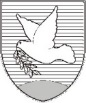 OBČINA IZOLA – COMUNE DI ISOLAŽUPAN – IL SINDACOSončno nabrežje 8 – Riva del Sole 86310 Izola – IsolaTel: +386 5 66 00 100, Fax: +386 5 66 00 110E-mail: posta.oizola@izola.siInternet: www.izola.si